Муниципальное казенное дошкольное образовательное  учреждениеМКДОУ «Детский сад с. Краснопартизанск»Сергокалинского  района  .  РД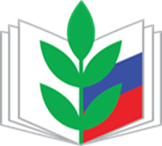 ПОЛОЖЕНИЕО РЕЖИМЕ РАБОЧЕГО ВРЕМЕНИ И ВРЕМЕНИ ОТДЫХА ПЕДАГОГИЧЕСКИХ И ДРУГИХ РАБОТНИКОВ2021-2022год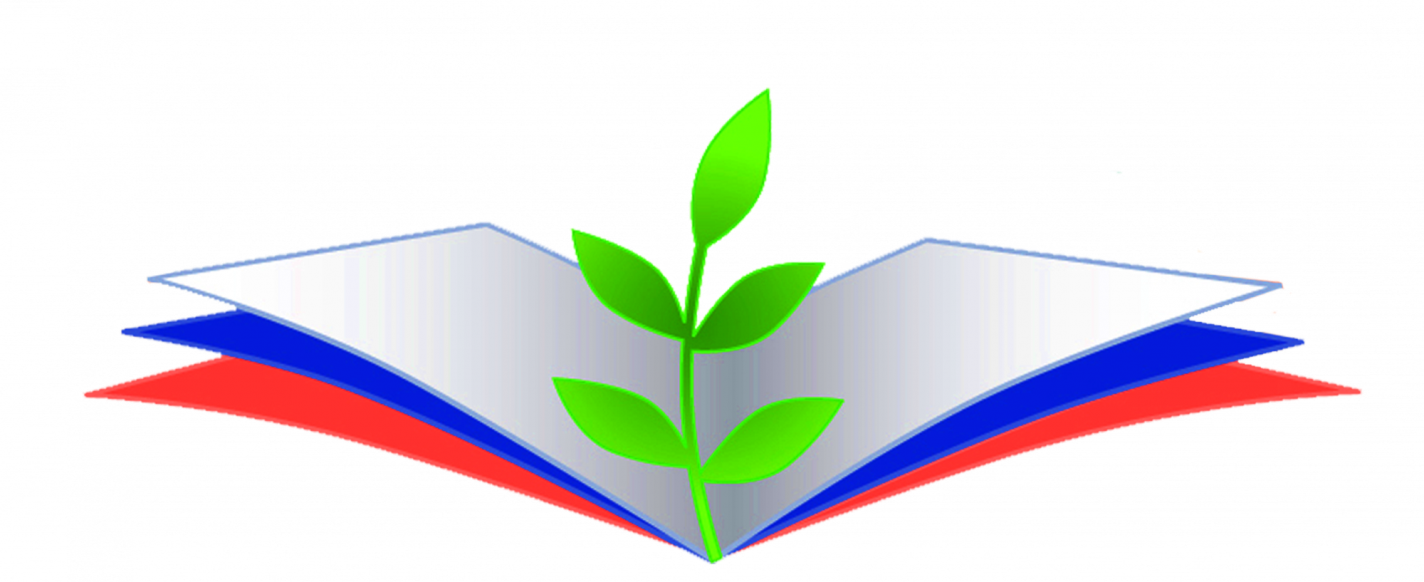 ОБЩИЕ ПОЛОЖЕНИЯПоложение о режиме рабочего времени и времени отдыха педагогических и других работников (далее - Положение) устанавливает порядок регулирования режима рабочего времени и времени отдыха работников с учетом особенностей деятельности государственного Муниципального казенного дошкольного образовательного  учреждения МКДОУ «Детский сад с. Краснопартизанск»Положение о режиме рабочего времени и времени отдыха, педагогических работников разработано в соответствии с:Приказом Министерства образования и науки РФ от 11 мая 2016г. N 536 "Об утверждении особенностей режима рабочего времени и времени отдыха педагогических и иных работников организаций, осуществляющих образовательную деятельность";частью 6; 7 статьи 47 Федерального закона от 29.12.2012 № 273-ФЗ «Об образовании в Российской Федерации»;статьями 92 и 333 Трудового кодекса Российской Федерации;Приказом Министерства образования и науки Российской Федерации от 22.12 2014 г. № 1601 "О продолжительности рабочего времени (нормах часов педагогической работы за ставку заработной платы) педагогических работников и о порядке определения учебной нагрузки педагогических работников, оговариваемой в трудовом договоре" (с изменениями на 13 мая 2019 года);Режим рабочего времени и времени отдыха педагогических работников МКДОУ, включающий предоставление выходных дней, определяется с учетом режима деятельности МКДОУ (пребывание воспитанников в течение определенного времени и других особенностей работы) и устанавливается правилами внутреннего трудового распорядка МКДОУ, графиками работы, коллективным договором, Федеральными законами и иными нормативными правовыми актами, настоящим Положением.Понятия, используемые в настоящем Положении, означают следующее:«локальный нормативный акт» – это нормы, действующие в конкретной организации, утвержденные приказом работодателя в целях улучшения условий труда и дисциплины;«распорядительный акт» – это приказ, изданный руководителем Учреждения, в котором фиксируются решения административных и организационных вопросов деятельности Учреждения;«педагогический работник» – физическое лицо, которое состоит в трудовых, служебных отношениях с Учреждением и выполняет обязанности по обучению, воспитанию обучающихся и (или) организации образовательной деятельности;«трудовой договор» -  соглашение между Учреждением и педагогическим работником, в соответствии с которым Учреждение обязуется предоставить педагогическому работнику работу по обусловленной трудовой функции, обеспечить условия труда, предусмотренные трудовым законодательством и иными нормативными правовыми актами, содержащими нормы трудового права, локальными нормативными актами, своевременно и в полном размере выплачивать педагогическому работнику заработную плату, а педагогический работник обязуется лично выполнять определѐнную этим соглашением трудовую функцию, соблюдать действующие правила внутреннего трудового распорядка.Трудовые отношения между педагогическим работником и МКДОУ , возникающие на основе трудового договора, регулируются трудовым законодательством Российской Федерации, правилами внутреннего трудового распорядка, настоящим Положением.РЕЖИМ РАБОЧЕГО ВРЕМЕНИРежим рабочего времени в Учреждении предусматривает пятидневную продолжительность рабочей недели с двумя выходными (суббота, воскресенье). Продолжительность рабочего времени педагогических работников включает преподавательскую (учебную), воспитательную, а также другую педагогическую работу, предусмотренную квалификационными характеристиками по должности и особенностями режима рабочего времени и времени отдыха педагогических и других работников образовательных учреждений, утвержденными в установленном порядке..Продолжительность рабочего времени (норма часов педагогической работы за ставку заработной платы) для педагогических работников устанавливается исходя из сокращенной продолжительности рабочего времени не более 36 часов в неделю.Педагогическим работникам в зависимости от должности и (или) специальности с учетом особенностей их труда устанавливается следующая продолжительность рабочего времени:36 часов в неделю: воспитателям групп общеразвивающей направленности, старшему воспитателю;24 часа в неделю - музыкальному руководителю.Для инвалидов 1-2 групп устанавливается сокращенная продолжительность рабочего временине более 35 часов в неделю с сохранением полной оплаты труда (Закон РФ «О социальной защите инвалидов в РФ»).Ежегодно перед началом учебного года администрацией ОУ составляется и утверждается«График рабочего времени педагогов».Графики доводятся до сведения сотрудников под подпись. При необходимости в указанные графики могут вноситься коррективы с обязательным утверждением заведующего и ознакомлением работников под подпись.Работодатель по своей инициативе и при производственной необходимости имеет право привлечь к сверхурочной работе работника (работников). Сверхурочная работа - это работа, выполняемая работником за пределами установленной для работника продолжительности рабочего времени: ежедневной работы (смены), а при суммированном учете рабочего времени - сверх нормального числа рабочих часов за учетный период .Продолжительность сверхурочной работы не должна превышать для каждого работника 4 часов в течение двух дней подряд и 120 часов в год. Работодатель обязан обеспечить точный учет продолжительности сверхурочной работы каждого работника. Сверхурочная работа компенсируется отгулом .ВРЕМЯ ОТДЫХАВремя отдыха – время, в течение которого педагогический работник свободен от исполнения трудовых обязанностей и которое он может использовать по своему усмотрению.Работа в выходные и праздничные нерабочие дни, как правило, запрещается. В исключительных случаях, предусмотренных ст. 113 ТК РФ, администрация может привлечь отдельных работников к работе в выходные и праздничные дни с их письменного согласия.Работа в выходные и праздничные нерабочие дни оплачивается не менее чем в двойном размере. По желанию работника ему может быть предоставлен другой день отдыха (ст. 108 ТК РФ).Праздничные нерабочие дни в Российской Федерации являются:1,2,3,4,5 января - Новогодние каникулы;23 февраля - День защитника Отечества;8 марта - Международный женский день;1 мая - Праздник весны и труда         9 мая - День Победы;12 июня - День России;4 ноября - День народного единства.При совпадении выходного и праздничного нерабочего дня, выходной день переносится на следующий после праздничного рабочий день.Перерыв для отдыха и питания:В течение рабочего дня (смены) работнику предоставляется перерыв для отдыха и питания продолжительностью - один час:для воспитателей, выполняющих свои обязанности непрерывно в течение рабочего дня, перерыв для приема пищи не устанавливается. Воспитателям обеспечивается возможность приема пищи одновременно вместе с обучающимися (воспитанниками).Ежегодные отпуска работникам предоставляются в соответствии с графиком отпусков (ст.123 ТК РФ). График отпусков составляется руководителем. Совместителям предоставляется период отпуска согласно графику основного места работы.О времени начала отпуска работник должен быть извещен не позднее, чем за 2 недели до его начала (ст. 123 ТК РФ).При несвоевременной выплате отпускных начало отпуска (по заявлению работника) может переноситься на время задержки выплат с продолжением выполнения своих трудовых обязанностей.Работники имеют право на получение отпуска без сохранения заработной платы по согласованию с заведующим. Разовая продолжительность отпуска, как правило, не должна превышать 15 календарных дней (ст. 128 ТК РФ).Администрация (на основании письменного заявления работника) может предоставить отпуск без сохранения заработной платы:работникам, имеющим 2 и более детей в возрасте до 14 лет;до 14 календарных дней в году (ст. 263 ТК РФ);одиноким матерям до 14 календарных дней в году (ст. 263 ТК РФ);в случае регистрации (вступление в брак впервые) - до 5 дней;смерти ближнего родственника - до 5 дней.Педагогические работники ОУ имеют право на длительный отпуск сроком до одного года не реже, чем через каждые десять лет непрерывной педагогической работы в порядке, установленном федеральным органом исполнительной власти, осуществляющим функции по выработке государственной политики и нормативно - правовому регулированию в сфере образования.ЗАКЛЮЧИТЕЛЬНЫЕ ПОЛОЖЕНИЯИзменения и дополнения в настоящее Положение вносятся Общим собранием работников ОУ и принимаются на его заседании.Положение действует до принятия нового Положения Общим собранием работников Образовательного учреждения и утвержденного руководителем в установленном порядПРИНЯТОУТВЕРЖДЕНООбщим собранием работниковЗаведующим МКДОУ «Детский сад с. Краснопартизанск» МКДОУ «Детский сад с. Краснопартизанск» 	Сулейманова Н К